STATEWIDE DELIVERY UPDATEBeginning July 1, 2021 STAT Courier will be the delivery service for all libraries that participate in the statewide delivery service. Following the following material handling and shipping guidelines will enable a faster transition of items between libraries with less damage and loss of materials. 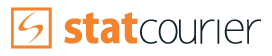 STAT Courier will provide libraries with plastic totes.All canvas bags are to be placed inside the totes.Totes will be stacked in delivery vehicles and returned to hubs for sorting.Material Handling RemindersPLEASE TREAT ALL MATERIALS WITH RESPECT!Notes for staffUse only removable post-it notes when alerting staff of special instructions on items. Rubber bandsUse properly sized rubber bands. Do not roll up items with rubber bands that are too tight! Use rubber bands when securing padded mailers.DVDs, CDs and Books on CDs/TapesTo help reduce the risk of losing materials, always open DVD, CD and Book on CD/Tape cases check the number of items that are expected to be included. Condition of MaterialsAlways check the condition of items before sending them out to fill holds. No one wants to read books with stains or pages missing or try to watch a DVD that’s cracked or has scratches. Missing MaterialIf a case is missing material, contact the library where the item was previously checked out. PLEASE DO NOT USEPlease email Jamie Pardee at State Library of Ohio, jpardee@library.ohio.gov with any questions.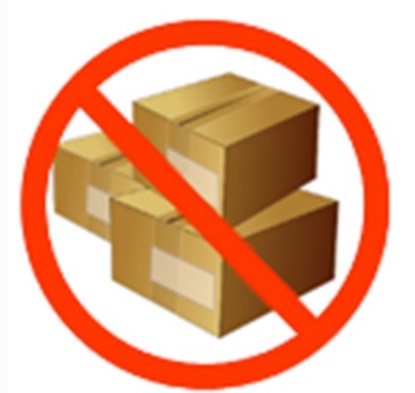 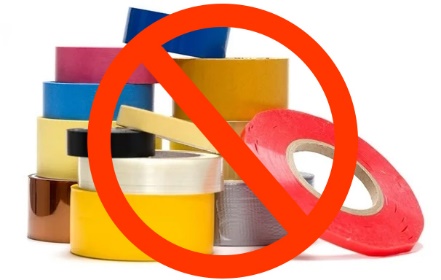 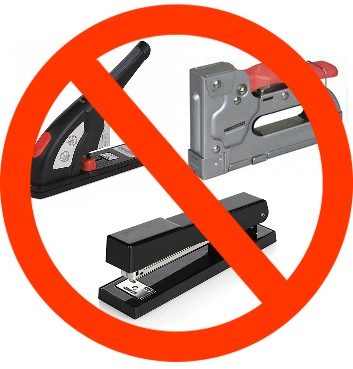 PLEASE DO NOT USE
CARDBOARD BOXESPLEASE DO NOT USETAPEPLEASE DO NOT USESTAPLES